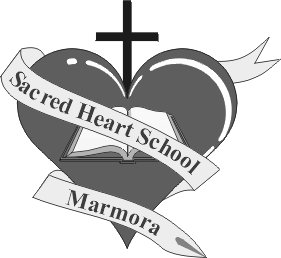 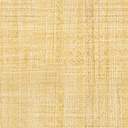 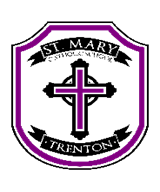 Welcome to New Staff!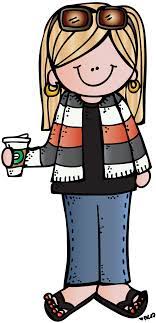     We are thrilled to welcome several new staff members to our Sacred Heart family! Please help us welcome Melissa Lomas (EA), Jennifer Shasky (EA), Sarah Bertrand (Administrative Assistant), Danielle Wilson (Itinerant Arts Teacher), and Katherine Hughes (Grade 7/8 Temporary Teacher).Who Will My Child’s Teacher Be?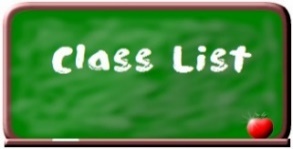      Teachers met in June to review every child’s learning profile and discuss their social, emotional, and academic strengths and needs. Doing so enables staff to create classes that are the best possible fit for each cohort and in the best interests of each child. Requests for specific teachers will not be accepted. We are blessed to have a strong community of teachers who are committed to developing curious and resilient Catholic students by offering a variety of experiences that challenge thinking, maintaining the high expectations of our school, and guiding every child when they start to veer off course. You will receive an email letting you know which classroom your child is in on Monday.Page 2                                                                                                                                                                             June 2022                                                                                                                                                      Catholic School Council   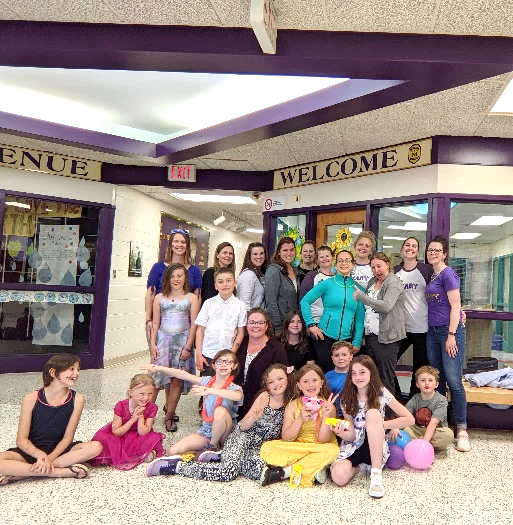     The families and staff at Sacred Heart Catholic are blessed to have such an active Catholic School Council! This group of dedicated parents volunteer their time and talents to support our community. In previous years council supplemented classroom materials, supported families in need at Christmas time, hosted BBQs, helped fundraise for school trips, supported school goals, provided gifts to students receiving sacraments, among many other things.     All parents are always invited to attend our monthly Catholic School Council meetings. Elections for this school year’s Catholic School Council will be held on September 26th at 5:15 pm at the school. We hope to see you there!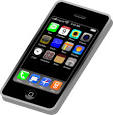 			Student Cell Phone PolicyThis year we will be upholding a strict cell phone policy for students. If a student brings a cell phone to school, they will be asked to put it away and turned off for the entire school day, and it is expected that it will remain either in their backpacks or in a teacher’s designated safe space for cell phones. We do not require the use of cell phones at school for learning purposes, and all essential communication needs to come through the main office. Students will have an opportunity to reconnect with their phones once the school day is over. Thank you for your assistance with this expectation.Breakfast Club     We all know how important it is to start each day with a nutritious breakfast and we are grateful for Mrs. Bertrand in organizing and preparing these meals, along with our volunteers. A special thank you to Mrs. Welling for preparing our classroom snack bins. Breakfast Club feeds approximately 50 students on Tuesdays and Thursdays. They also help our children start their day off right with their friendly smiles and conversation! If you would like to volunteer in our Breakfast Club please contact Mrs. Bertrand. She will be thrilled to have some extra hands to help!     Page 3                                                                                                                                                                            June 2022                                                                                                                                                      Milk and Hot Lunch Program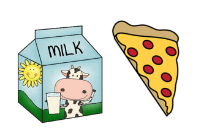      A reminder to all families that our Milk, Pizza and Subway lunches will begin the week of September 19th. Please see your email that is coming on September 5th for more details. Lunch Monitors Needed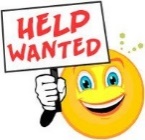     We are looking for applications from individuals interested in being paid lunch supervisors at                         Sacred Heart Catholic School as of September 2023. If you are available to work one or more days per week or are interested in an “on-call” lunch supervisor position, please call the school. We are actively seeking help!SeptemberSundayMondayTuesdayWednesdayThursdayFridaySaturday1234567891011121314School MassAt 10:00 am(Votive Mass to Holy Spirit)15161718Milk Program Begins192021Terry FoxRunFamily Welcome BBQ5:00-6:3022232425PA Day(Literacy-based)26School Council Meeting and Elections5:00 pm @ School27282930